ПРОГРАММА РАЗВИТИЯШКОЛЬНОГО СПОРТИВНОГО КЛУБА «КОЛОС» ОБОСНОВАНИЕ ПРОГРАММЫ: Богатые спортивные традиции школы: ежегодно осенью и весной проводятся Дни Здоровья, целью которых является организация активного здорового отдыха,    основанного на организации спортивных соревнований; регулярное участие в массовых спортивных мероприятиях: “Сильные духом ”,  “Турнир – первенство МГО по мини-футболу”, «Первенство г. Минеральные Воды по ДЗЮДО». на протяжении двух лет учащиеся школы успешно выступают в соревнованиях районного значения. Организация внеклассной работы по физической культуре осуществляется через работу спортивных групп - волейбол, баскетбол,   подвижные игры.                                     Учитывая все вышеизложенное, учащиеся школы выступили с инициативой к администрации школы о создании на базе школы Школьного спортивного клуба.                  Администрация школы  считает идею создания Школьного спортивного клуба на базе школы  наиболее соответствующей современным требованиям к развитию физической культуры, массового детского и юношеского спорта в стране.                  НАПРАВЛЕНИЕ ДЕЯТЕЛЬНОСТИ ШСК «КОЛОС» 	 ПЕРСПЕКТИВЫ РАЗВИТИЯ  ПРЕДПОЛАГАЕМЫЙ ЭФФЕКТ Этапы деятельности Виды деятельности Индикаторы Информационно – агитационная  деятельность: Информационно – агитационная  деятельность: Анализ исходной ситуации. Инвентаризация 	МТБ, 	кадровое 	и финансовое обеспечение. Наличие в клубе 	спортивного инвентаря 	и оборудования. Наличие спортинвентаря и оборудования – 60% от желаемого количества.   Организационная деятельность: Организационная деятельность: Организационная деятельность: Развитие  Школьного спортивного клуба Создание физкультурно– спортивного актива среди учащихся. Методическое объединение классных руководителей. Изготовление рекламных стендов и другой наглядной агитации о спорте и учащихся/выпускниках/- спортсменах. Приказ о назначении руководителя клуба, должностные обязанности руководителя и педагогов, план работы, расписание спортивных секций, создание  направления  «ШСК КОЛОС» на школьном сайте. Создание символики ФСК. Конкурс на название ШСК, создание эмблемы,  девиза. Атрибутика ШСК Организация спортивно-массовых мероприятий 	как системы. Проведение 	спортивно-массовых мероприятий по плану мероприятий ШСК Не менее 50% от общего количества учащихся школы. Организаци я 	работы 	по созданию программ дополнительного образования детей Наличие дополнительных образовательных программ  физкультурно-оздоровительной направленности. Программы:   Волейбол-       1 Мини-футбол- 1 Баскетбол -       1 Ритмика-     1 Социальная деятельность: Социальная деятельность: Социальная деятельность: Организация 	работы 	по привлечению учащихся 	к деятельности 	по управлению ШСК Создание Совета клуба, детской  видеостудии и редколлегии. Планирование, организация и проведение мероприятий. Протоколы 	заседаний Совета 	 	клуба. 	Отчеты 	о проведении 	мероприятий. Видеофильмы, газеты, буклеты. Организация занятий по интересам, возрастам, 	уровню физической подготовленности. Рост 	количества 	учащихся, постоянно 	занимающихся 	в секциях ШСК Не менее 20% от числа учащихся школы. Организация 	деятельности 	с учащимися, оказавшимися в трудной жизненной ситуации. Занятость  в клубе детей с ослабленным здоровьем, стоящих на учете в ПДН УВД,  сирот,  инвалидов, детей из малообеспеченных семей. 	Уменьшение 	количества пропусков уроков по болезни, снижение числа учащихся «группы риска» и стоящих на учете в ОПДН. Организация взаимодействия 	с 	ДЮСШ 	и подростковыми клубами. Деятельность педагогов доп. образования и тренеров на базе школы Договора  Организация новых 	направлений: военно- патриотического. Группа 	учащихся, занимающаяся 	прикладными видами спорта. Участие 	в 	районных соревнованиях 	по 	военно 	– прикладным видам спорта. ОБЕСПЕЧЕНИЕ: ОБЕСПЕЧЕНИЕ: ОБЕСПЕЧЕНИЕ: Кадровое   Соответствие 	профиля профессионального  образования осуществляемой деятельности. Документ об образовании, переподготовке. Удостоверение о повышении квалификации. Материально-техническое  Наличие в школе спортивной площадки, соответствующей  требованиям техники безопасности. Спортивная площадка. Документы, разрешающие эксплуатацию спортивной площадки. Финансовое  Планирование 	в 	бюджете затрат на проведение спортивно – массовых мероприятий. Участие проектов клуба в  различных конкурсах. . Соотношение затрат и результатов Эффективность использования финансовых средств, выделенных на  физкультурно – массовую работу клуба.   Соотношение затрат по статьям. Аналитическая работа по сопровождению учащихся Организация деятельности во внеурочное время Организационно-информационная деятельность	Составление  банка данных учащихся 	подготовительной 	и специальной медицинских групп, детей – инвалидов 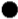 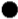 	 Выпуск 	бюллетеней 	о профилактике нарушения осанки, плоскостопия, ОРУ. 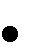 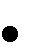  Выявление личных качеств учащихся. 	Выявление 	социального статуса 	ребенка, 	изучение межличностных отношений среди ровесников.   Организация   семинаров и тренингов с работниками  по  организации работы по укреплению здоровья 	и 	повышению работоспособности 	организма детей.  Выявление 	интересов 	и потребностей учащихся, вовлечение подростков в проекты, секции. 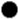  Создание 	и 	работа 	групп различной 	направленности 	, контроль за их деятельностью и посещением 	занятий 	учащимися “группы 	риска” 	и 	различных медицинских групп. 	 Информирование 	учащихся о работе  ШСК  Разнообразные 	формы внеклассной работы: Дни Здоровья, соревнования, фестивали,  конкурсы, акции,  беседы, смотры  и т. д.  Разработка 	проектов 	по каникулярной занятости детей.  Информирова нность 	населения хутора	по  организации ШСК. 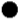  профилактика  простудных заболеваний и правонарушений в школе.  	 Встречи 	с представителями спортивной общественности, работниками здравоохранения. Образовательный эффект  Социальный эффект рост общефизической подготовки  учащихся; 	-разнообразие 	спортивной деятельности во внеурочное время; рост показателей спортивных достижений учащихся на уровне школы, района; профориентация старшеклассников (выбор педагогических вузов); снижение пропусков уроков по болезни благодаря закаливанию организма; -профилактика 	простудных заболеваний. школа 	– 	центр 	спортивно-массового отдыха; вовлечение трудных детей в секции и мероприятия  клуба,  -привлечение родителей к сотрудничеству в ШСК, организованный спортивный досуг в каникулярное время через  краткосрочные спортивные модули, вовлечение родителей в физкультурно – массовые мероприятия школы.  